GENERALNY DYREKTOR OCHRONY ŚRODOWISKAWarszawa, 16 maja 2022 r.DOOŚ-WDŚZOO.420.73.2021 .SP.6ZAWIADOMIENIENa podstawie art. 54 § 4 ustawy z dnia 30 sierpnia 2002 r. — Prawo o postępowaniu przed sądami administracyjnymi (Dz. U. z 2022 r. poz. 329, ze zm.), dalej Ppsa, w związku z art. 74 ust. 3 ustawy z dnia 3 października 2008 r. o udostępnianiu informacji o środowisku i jego ochronie, udziale społeczeństwa w ochronie środowiska oraz o ocenach oddziaływania na środowisko (Dz.U. z 2021 r. poz. 2373, ze zm.), dalej ustawa ooś, zawiadamiam o przekazaniu do Wojewódzkiego Sądu Administracyjnego w Warszawie skarg z 6 kwietnia 2022 r. oraz z 9 kwietnia 2022 r. na postanowienie Generalnego Dyrektora Ochrony Środowiska z 7 marca 2022 r., znak: DOOS-WDSZOO.420.73.2021.SP.2, utrzymujące w mocy postanowienie Regionalnego Dyrektora Ochrony Środowiska w Łodzi z 29 listopada 2021 r., znak: WOOŚ.420.27.2020.MO1.33, nadające rygor natychmiastowej wykonalności decyzji własnej z 17 listopada 2021 r., znak: WOOŚ.420.27.2020.MO1.24, o środowiskowych uwarunkowaniach dla przedsięwzięcia pn.: budowa gazociągu wysokiego ciśnienia MOP 6,3 MPa DN500 relacji Sieradz — Piotrków Trybunalski w ramach inwestycji pn.: budowa gazociągu Kalisz - Sieradz— Meszcze wraz z infrastrukturą niezbędną do jego obsługi na terenie województw łódzkiego i wielkopolskiego.Jednocześnie informuję, że — zgodnie z art. 33 § 1a Ppsa — osoba, która brała udział w postępowaniu i nie wniosła skargi, a wynik postępowania sądowego dotyczy jej interesu prawnego, jest uczestnikiem tego postępowania na prawach strony, jeżeli przed rozpoczęciem rozprawy złoży wniosek o przystąpienie do postępowania.Upubliczniono w dniach: od 15.05.2022 do 01.06.2022Pieczęć urzędu i podpis:Z upoważnienia Generalnego Dyrektora Ochrony ŚrodowiskaDyrektor Departamentu Ocen Oddziaływania na Środowisko Anna JasińskaArt. 33 § 1a Ppsa Jeżeli przepis szczególny przewiduje, że strony postępowania przed organem administracji publicznej są zawiadamiane o aktach lub innych czynnościach tego organu przez obwieszczenie lub w inny sposób publicznego ogłaszania, osoba, która brała udział w postępowaniu i nie wniosła skargi, a wynik postępowania sądowego dotyczy jej interesu prawnego, jest uczestnikiem tego postępowania na prawach strony, jeżeli przed rozpoczęciem rozprawy złoży wniosek o przystąpienie do postępowania.Art. 54 § 4 Ppsa W przypadku, o którym mowa w art 33 § 1a, organ zawiadamia o przekazaniu skargi wraz z odpowiedzią na skargę przez obwieszczenie w siedzibie organu i na jego stronie internetowej oraz w sposób zwyczajowo przyjęty w danej miejscowości, pouczając o treści tego przepisu.Art. 74 ust. 3 ustawy ooś Jeżeli liczba stron postępowania w sprawie wydania decyzji o środowiskowych uwarunkowaniach lub innego postępowania dotyczącego tej decyzji przekracza 10, stosuje się art. 49 Kodeksu postępowania administracyjnego.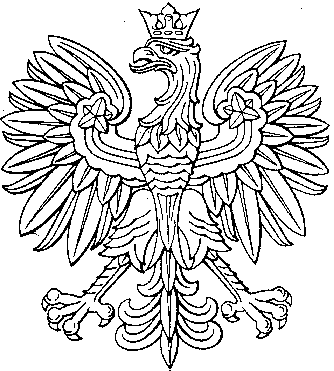 